COUNCIL FOR SCIENTIFIC AND INDUSTRIAL RESEARCH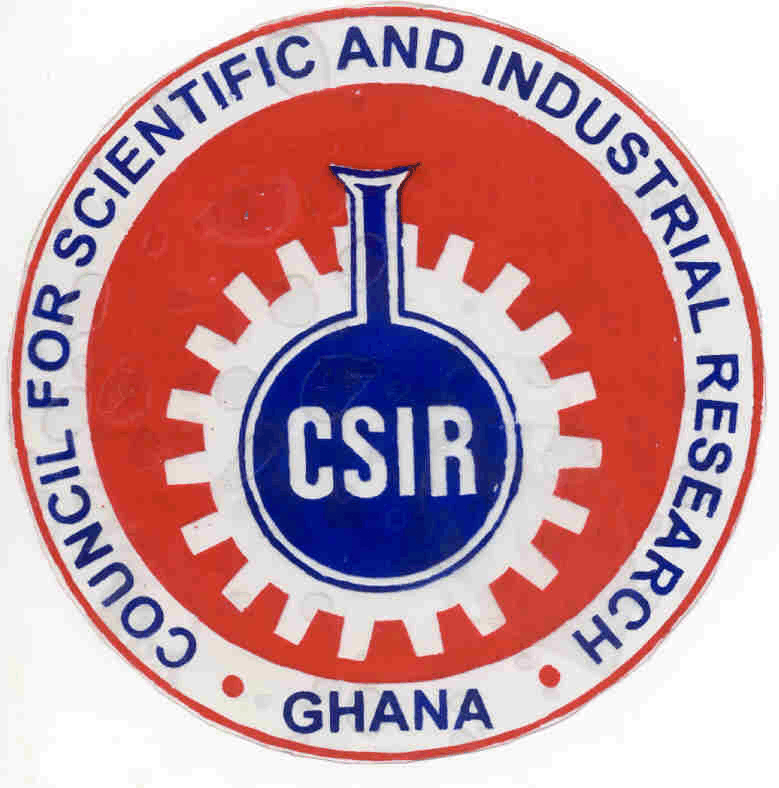 NOMINATION FORMPART I:		BIO-DATAFull Name: …………………………………………………………………………………………………………………………				Surname				Other NameCurrent Institute: …………………………………………..	Date of First Appointment: ……………………………………CAGD ID NO.: ………………………………………………....PART II:		DECLARATION(a)	By DeclarantI …………………………………………………….., the undersigned, do hereby make this nomination pursuant to the provisions of rules and regulations governing the schemes listed in (c) OR(b)	On behalf of DeclarantSigned/Thumb printed by …………………………………………………………. the nominating officer herein-after 								Declarant  the foregoing had been read over, interpreted and explained to him/her in the ……………… ………………… language by …………………………….……..………….. of ……………………………….………… and he/she seemed perfectly to			Interpreter 								Instituteunderstand the same before affixing his/her mark hereto in the presence of ………………………………..………………..													Witness (c)	Schemes (circle the appropriate schemes)	(i)	Superannuation Scheme		(ii)	Provident Fund			(iii)	End of Service SchemePART III:	NOMINATIONS Notes: (i) Additional sheet if needed		(ii) Any alteration to form renders it invalid. PART IV:		SIGNATURES			SIGNATURE/RIGHT THUMB PRINT OF DECLARANT…………………………………………………………DATE: ………………………………………………...NB:		The information provided on this form will be used in the distribution of your benefits as listed in Part III above.AMENDED IN AUGUST 2013 								CSIR/SS//NOM/FORM/001WITNESSWITNESS TO THE SIGNATURE/THUMB PRINTFULL NAME: ……………………………………….........................................SIGNATURE: …………………………………………………………………INSTITUTE: …………………………………………………………………..DESIGNATION: ……………………………………………............................ DATE: …………………………………………………………………………		THUMB PRINTNAME(S) OF NOMINEE(S)RELATION TO NOMINEE(S)PERMANENT ADDRESS% PAYABLE TO NOMINEE(S)